Постоянный комитет по авторскому праву и смежным правамТридцатая сессияЖенева, 29 июня – 3 июля 2015 г.Резюме Председателя ПУНКТ 1 ПОВЕСТКИ ДНЯ:  ОТКРЫТИЕ СЕССИИ	Тридцатая сессия Постоянного комитета по авторскому праву и смежным правам (далее – ПКАП или Комитет) была открыта Генеральным директором г-ном Фрэнсисом Гарри, который приветствовал участников и открыл обсуждения по пункту 2 повестки дня.  Функции Секретаря выполняла г-жа Мишель Вудс (ВОИС). ПУНКТ 2 ПОВЕСТКИ ДНЯ:  ВЫБОРЫ ПРЕДСЕДАТЕЛЯ И ДВУХ ЕГО ЗАМЕСТИТЕЛЕЙ	Комитет избрал в качестве Председателя г-на Мартина Москосо Вильякорту, а в качестве заместителя Председателя – г-на Сантьяго Севальоса на срок с момента открытия тридцатой сессии ПКАП до момента открытия тридцать четвертой сессии ПКАП.  Одна должность заместителя Председателя осталась вакантной. ПУНКТ 3 ПОВЕСТКИ ДНЯ:  ПРИНЯТИЕ ПОВЕСТКИ ДНЯ ТРИДЦАТОЙ СЕССИИ	Комитет принял проект повестки дня (документ SCCR/30/1 PROV.CORR.).ПУНКТ 4 ПОВЕСТКИ ДНЯ:  АККРЕДИТАЦИЯ НОВЫХ НЕПРАВИТЕЛЬСТВЕННЫХ ОРГАНИЗАЦИЙ	Комитет одобрил аккредитацию в качестве наблюдателя ПКАП неправительственной организации, а именно Финского авторско-правового общества, информация о которой содержится в приложении к документу SCCR/30/4.  ПУНКТ 5 ПОВЕСТКИ ДНЯ:  ПРИНЯТИЕ ПРОЕКТА ОТЧЕТА О ДВАДЦАТЬ ДЕВЯТОЙ СЕССИИ 	Комитет утвердил предложенный проект отчета о его двадцать девятой сессии (документ SCCR/29/5).  Делегациям и наблюдателям было предложено направить любые замечания, касающиеся их заявлений, в Секретариат по адресу copyright.mail@wipo.int до 31 июля 2015 г.ПУНКТ 6 ПОВЕСТКИ ДНЯ:  ОХРАНА ПРАВ ВЕЩАТЕЛЬНЫХ ОРГАНИЗАЦИЙ	По данному пункту повестки дня на рассмотрении находились документы SCCR/27/26, SCCR/27/2 REV. и SCCR/30/5/.7.	Комитет выразил удовлетворение по поводу презентации доклада о современных рыночных и технических тенденциях в секторе вещания, подготовленном IHS.  Кроме того, он заслушал информационное сообщение, касающееся вещания, и презентации экспертов, приглашенных с целью прояснить ряд технических вопросов, которые рассматривались Комитетом ранее, а также провел дискуссию с участием этих экспертов.  8	Комитет продолжил обсуждение вопроса охраны организаций эфирного и кабельного вещания в традиционном смысле с применением подхода, основанного на сигнале, и с учетом материалов, схем и неофициальных документов, рассматривавшихся на трех предыдущих сессиях ПКАП. 9.	В отношении сферы охвата и объекта охраны Комитет – за исключением одной делегации, которой потребовалось дополнительное время для изучения возможности обеспечения охраны на любой платформе – выразил мнение о том, что вещательным организациям должна быть обеспечена эффективная международно-правовая охрана в целях запрещения несанкционированного использования вещательных сигналов во время передачи через любую техническую платформу.  Кроме того, были подняты вопросы, касающиеся национальных регулирующих норм, применяемых в отношении сектора вещания.10.	Комитет также продолжил рассмотрение определений, касающихся «вещания» и «вещательных организаций».  Эти определения должны быть выработаны с учетом аналогичных определений, содержащихся в действующих договорах.  Было также начато обсуждение определения «сигнала». 11.	Комитет обратился к Председателю с просьбой подготовить к его следующей сессии сводный текст, касающийся определений, объекта охраны и предоставляемых прав.  На упомянутой сессии Комитет также проведет обмен мнениями по другим вопросам и продолжит их дальнейшее уточнение в целях достижения общего понимания. 12.	Решение по рекомендациям Генеральной Ассамблее ВОИС принято не было (WIPO/GA/47). 13.	Этот пункт будет сохранен в повестке дня тридцать первой сессии ПКАП. ПУНКТ 7 ПОВЕСТКИ ДНЯ:  ОГРАНИЧЕНИЯ И ИСКЛЮЧЕНИЯ ДЛЯ БИБЛИОТЕК И АРХИВОВ14.	По данному пункту повестки дня на рассмотрении находились документы SCCR/26/3, SCCR/26/8, SCCR/29/3, SCCR/29/4, SCCR/30/2 и SCCR/30/3.15.	Комитет выразил удовлетворение по поводу «Исследования об ограничениях и исключениях в авторском праве, предусмотренных для библиотек и архивов:  уточненная и пересмотренная версия», подготовленного проф. Кеннетом Крузом» (документ SCCR/30/3).  16.	Комитет был проинформирован о завершении «Исследования ограничений и исключений из авторского права для музеев», подготовленного г-ном Жан-Франсуа Канатом и проф. Люси Габо (документ SCCR/30/2), который был распространен на данной сессии и который будет представлен на следующей сессии Комитета. 17.	Комитет обсудили и одобрил использование неофициального документа по «ограничениям и исключениям для библиотек и архивов», внесенного на обсуждение Председателем на двадцать девятой сессии ПКАП.  Этот документ содержит схему, которая призвана послужить полезным инструментом для определения порядка обсуждения существа каждой темы с использованием множества ресурсов, находящихся в распоряжении Комитета.  Благодаря этому Комитет сможет организовать основанное на фактологических материалах обсуждение с учетом различных мнений и при том понимании, что цель состоит не в том, чтобы направить обсуждение на достижение какого-либо конкретного или нежелательного результата, а, напротив, в том, чтобы добиться лучшего понимания тем и их реальной значимости для ведущихся обсуждений и желаемого результата. 18.	В отношении темы сохранения Комитет подчеркнул ее важность и провел обмен мнениями по вопросам, касающимся целей, принципов, условий и других факторов, которые учитываться при принятии исключения о сохранении, а также соответствующей информацией о национальном законодательстве и передовой практике.19. 	Комитет постановил продолжить обсуждение вопроса об ограничениях и исключениях для библиотек и архивов в рамках неофициального документа Председателя и но основе дополнительной информации, взятой из таких источников, как удобный для пользователя инструментарий, основанный на содержании «Исследования об ограничениях и исключениях в авторском праве, предусмотренных для библиотек и архивов:  уточненная и пересмотренная версия», подготовленного проф. Кеннетом Крузом, технические презентации НПО, пригодные для поиска базы данных, региональные семинары и т.п. 20.	Ряд делегаций выразили мнение о том, что более эффективному обсуждению этой темы будет способствовать распределение времени поровну между тремя основными темами, фигурирующими в повестке дня. 21.	Решение по рекомендациям Генеральной Ассамблее ВОИС принято не было (WIPO/GA/47).22.	Этот пункт будет сохранен в повестке дня тридцать первой сессии ПКАП.ПУНКТ 8 ПОВЕСТКИ ДНЯ:  ОГРАНИЧЕНИЯ И ИСКЛЮЧЕНИЯ ДЛЯ ОБРАЗОВАТЕЛЬНЫХ И НАУЧНО-ИССЛЕДОВАТЕЛЬСКИХ УЧРЕЖДЕНИЙ И ЛИЦ С ДРУГИМИ ОГРАНИЧЕННЫМИ СПОСОБНОСТЯМИ23.	По данному пункту повестки дня на рассмотрении находились следующие документы SCCR/26/4 PROV. и SCCR/27/8.24.	Комитет подчеркнул важность ограничений и исключений для образовательных, учебных и научно-исследовательских учреждений ввиду их основополагающей роли в просвещении общества.  Комитет обсудил эту тему с должным учетом существующих документов.25.	Комитет обратился к Секретариату с просьбой начать процесс обновления различных исследований по проблеме ограничений и исключений для образовательных, учебных и научно-исследовательских учреждений, опубликованных к девятнадцатой сессии ПКАП в 2009 г., и попытаться при этом охватить все государства-члены ВОИС.  Секретариату было рекомендовано свести всю информацию, содержащуюся в этих исследованиях, в одно единственное исследование.  Ряд делегаций обратились с просьбой включить в исследования информацию об ограничениях в отношении средств правовой защиты от нарушений, применимых к образовательным, учебным и научно-исследовательским учреждениям, без ущерба для внесения на рассмотрение других тем, касающихся этого пункта повестки дня.  Кроме того, Комитет обратился к Секретариату с просьбой организовать проведение обзорного исследования по вопросу об ограничениях и исключениях для лиц с другими ограниченными способностями. 26.	Ряд делегаций выразили мнение о том, что более эффективному обсуждению этой темы будет способствовать распределение времени поровну между тремя основными темами, фигурирующими в повестке дня.27.	Решение по рекомендациям Генеральной Ассамблее ВОИС принято не было (WIPO/GA/47). 28.	Этот пункт будет сохранен в повестке дня тридцать первой сессии ПКАП.ПУНКТ 9 ПОВЕСТКИ ДНЯ:  ПРОЧИЕ ВОПРОСЫ29.	Одно государство-член указало на необходимость обеспечения надлежащего вознаграждения авторов произведений изобразительного искусства и предложило, чтобы Комитет включил в свою повестку дня тему роялти от перепродажи и продолжил обсуждение этой проблемы.  Многие государства-члены заявили о своей поддержке включения этого пункта в повестку дня сессии, в то время как несколько государств-членов выразили определенную озабоченность.  Было предложено провести углубленный анализ этих вопросов на следующей сессии. резюме председателя30.	Комитет принял к сведению содержание настоящего резюме Председателя.  Председатель уточнил, что настоящее резюме отражает мнение Председателя относительно результатов 30-й сессии ПКАП и, следовательно, не требует утверждения Комитетом. ПУНКТ 10 ПОВЕСТКИ ДНЯ:  ЗАКРЫТИЕ СЕССИИ31.	Следующая сессия Комитета состоится 7 – 11 декабря 2015 г.[Конец документа]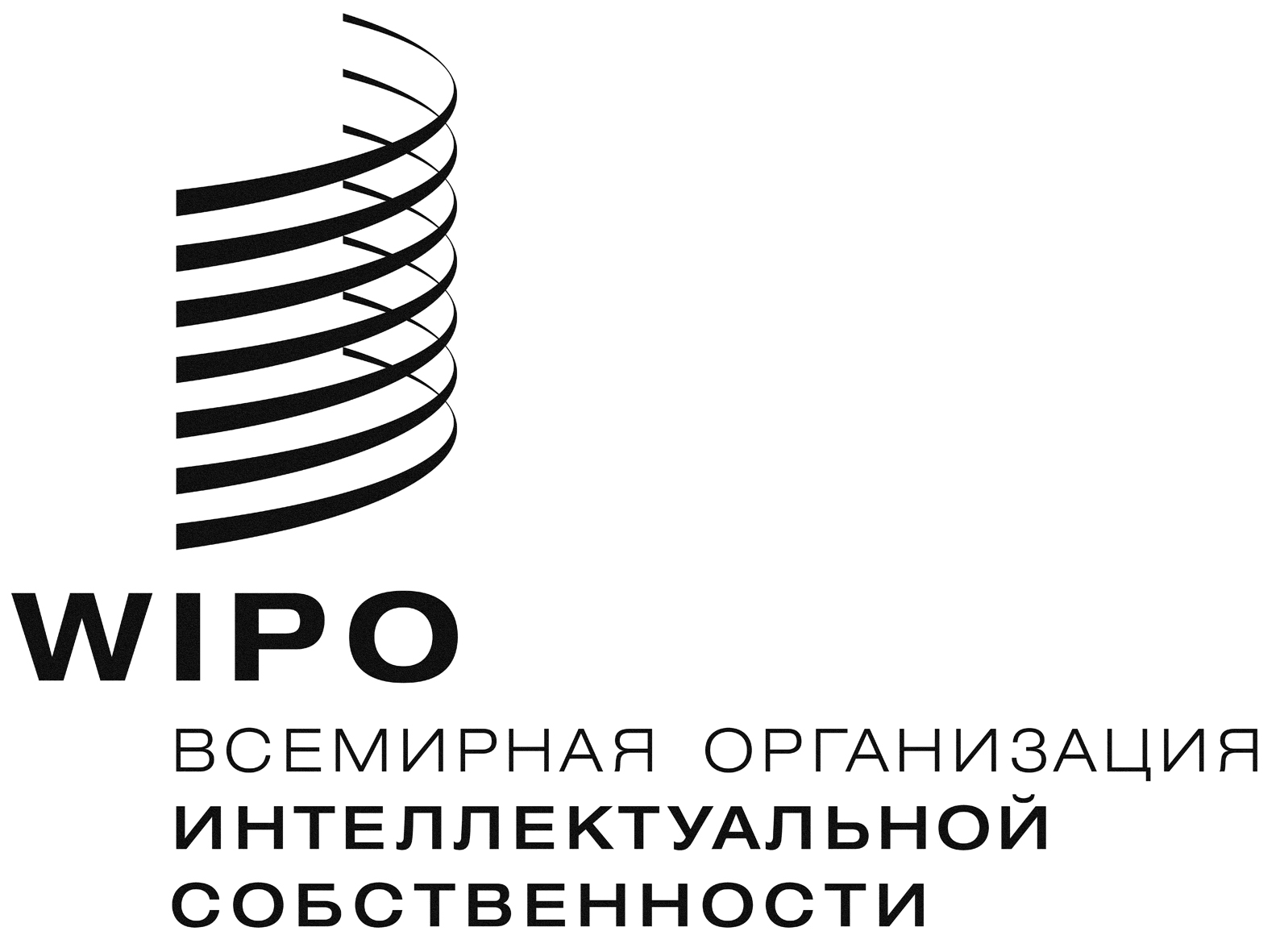 Rоригинал:  английскийоригинал:  английскийоригинал:  английскийдата:  3 июля 2015 г.дата:  3 июля 2015 г.дата:  3 июля 2015 г.